Rutherford Nom: Rutherford Nom complet: Ernest Rutherford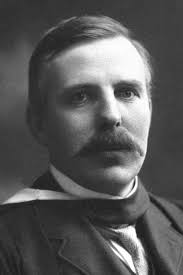 Nationalité: zélandais 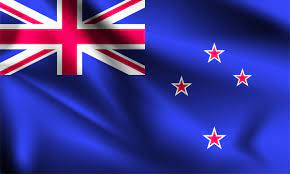 Découverte: le noyau atomique 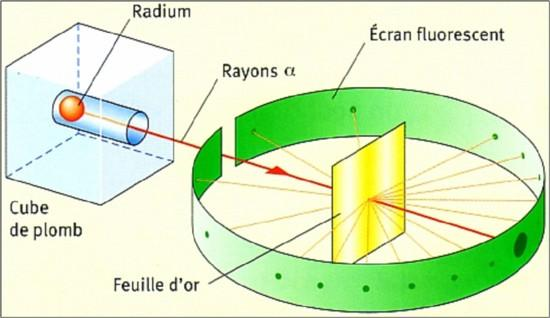 Période de temps: 1871-1937 